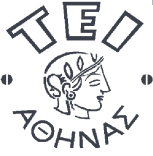 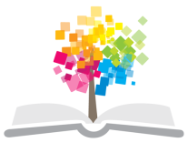 Στοιχεία Αρχιτεκτονικής (Ε)Άσκηση 1: Πρώτη επαφή με την ΑρχιτεκτονικήΓιάννης ΚιουσόπουλοςΤμήμα Πολιτικών Μηχανικών Τ.Ε. και Μηχανικών Τοπογραφίας & Γεωπληροφορικής Τ.Ε.Κατεύθυνση Πολιτικών Μηχανικών Τ.Ε.Καλή δουλειά!ΕΡΩΤΗΜΑ ΑΚάθε φοιτητής μελετά το λήμμα «αρχιτεκτονική» σε τρεις (3) τουλάχιστον έγκριτες εγκυκλοπαίδειες (ψηφιακές ή αναλογικές) και όχι σε εξειδικευμένα βιβλία αρχιτεκτονικής.  Συντάσσει περίληψη αυτών που μελέτησε, αποτελούμενη (αποκλειστικά) από 10 (ακριβώς) σημεία (bullets), με 1-20 λέξεις το καθένα,  αναφέροντας αναλυτικά τις πηγές του.ΕΡΩΤΗΜΑ ΒΚάθε φοιτητής επιλέγει μία ιστορική περίοδο ή ένα αρχιτεκτονικό ρεύμα (όχι αρχιτέκτονα) ή μία τοπική αρχιτεκτονική παράδοση, από το συνημμένο πίνακα ή και εκτός αυτού. Αναζητά πηγές (χωρίς κανένα περιορισμό) και μελετά το θέμα του.Συντάσσει κείμενο 1.000 περίπου λέξεων (αρχείο .doc) ή εναλλακτικά 15 περίπου διαφανειών (αρχείο .ppt). Σε αμφότερες τις περιπτώσεις, είναι απαραίτητος ο εμπλουτισμός της απάντησης με κατάλληλη εικονογράφηση και την απαραίτητη βιβλιογραφική τεκμηρίωση.Ενδεικτικός κατάλογος θεμάτων για το ερώτημα ΒΣημειώματαΣημείωμα ΑναφοράςCopyright ΤΕΙ Αθήνας, Ιωάννης Κιουσόπουλος, 2015. Ιωάννης Κιουσόπουλος. «Στοιχεία Αρχιτεκτονικής (Ε). Άσκηση 1: Πρώτη επαφή με την Αρχιτεκτονική». Έκδοση: 1.0. Αθήνα 2015. Διαθέσιμο από τη δικτυακή διεύθυνση: ocp.teiath.gr.Σημείωμα ΑδειοδότησηςΤο παρόν υλικό διατίθεται με τους όρους της άδειας χρήσης Creative Commons Αναφορά, Μη Εμπορική Χρήση Παρόμοια Διανομή 4.0 [1] ή μεταγενέστερη, Διεθνής Έκδοση.   Εξαιρούνται τα αυτοτελή έργα τρίτων π.χ. φωτογραφίες, διαγράμματα κ.λ.π., τα οποία εμπεριέχονται σε αυτό. Οι όροι χρήσης των έργων τρίτων επεξηγούνται στη διαφάνεια  «Επεξήγηση όρων χρήσης έργων τρίτων». Τα έργα για τα οποία έχει ζητηθεί άδεια  αναφέρονται στο «Σημείωμα  Χρήσης Έργων Τρίτων». 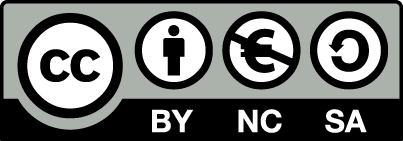 [1] http://creativecommons.org/licenses/by-nc-sa/4.0/ Ως Μη Εμπορική ορίζεται η χρήση:που δεν περιλαμβάνει άμεσο ή έμμεσο οικονομικό όφελος από την χρήση του έργου, για το διανομέα του έργου και αδειοδόχοπου δεν περιλαμβάνει οικονομική συναλλαγή ως προϋπόθεση για τη χρήση ή πρόσβαση στο έργοπου δεν προσπορίζει στο διανομέα του έργου και αδειοδόχο έμμεσο οικονομικό όφελος (π.χ. διαφημίσεις) από την προβολή του έργου σε διαδικτυακό τόποΟ δικαιούχος μπορεί να παρέχει στον αδειοδόχο ξεχωριστή άδεια να χρησιμοποιεί το έργο για εμπορική χρήση, εφόσον αυτό του ζητηθεί.Επεξήγηση όρων χρήσης έργων τρίτωνΔιατήρηση ΣημειωμάτωνΟποιαδήποτε αναπαραγωγή ή διασκευή του υλικού θα πρέπει να συμπεριλαμβάνει:Το Σημείωμα ΑναφοράςΤο Σημείωμα ΑδειοδότησηςΤη δήλωση Διατήρησης Σημειωμάτων Το Σημείωμα Χρήσης Έργων Τρίτων (εφόσον υπάρχει) μαζί με τους συνοδευόμενους υπερσυνδέσμους.Το περιεχόμενο του μαθήματος διατίθεται με άδεια Creative Commons εκτός και αν αναφέρεται διαφορετικά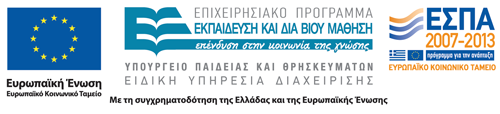 Το έργο υλοποιείται στο πλαίσιο του Επιχειρησιακού Προγράμματος «Εκπαίδευση και Δια Βίου Μάθηση» και συγχρηματοδοτείται από την Ευρωπαϊκή Ένωση (Ευρωπαϊκό Κοινωνικό Ταμείο) και από εθνικούς πόρους.Ονοματεπώνυμο φοιτητή/τριας: Αντικείμενο της άσκησηςΗ πρώτη (αυτο)γνωριμία με το γνωστικό αντικείμενο της αρχιτεκτονικής, ιδιαίτερα δε με την Ιστορία της Αρχιτεκτονικής.Χρονική διάρκεια2 εβδομάδες.Ατομική/ ΣυνεργατικήΑτομική.Προαπαιτούμενα/ Τρόπος εργασίαςΑρχική/πρόχειρη μορφή μετά από μία εβδομάδα (οπότε και συζητείται/διορθώνεται) και σε τελική μορφή μετά από άλλη μία εβδομάδα (τρίτη εβδομάδα μαθημάτων).Μετά την ολοκλήρωση της άσκησηςΗ παράδοση γίνεται σε αναλογική μορφή, με απλά δεμένο τευχίδιο σελίδων Α4, με το εκτυπωμένο κείμενο(.doc) ή/και την εκτύπωση της παρουσίασης(.ppt, με 2 διαφάνειες ανά σελίδα).ΑξιολόγησηΗ τελική αξιολόγηση της άσκησης θα βασιστεί στην πληρότητα, την τεκμηρίωση και την επιμέλεια με την οποία θα δοθούν οι απαντήσεις.Αρχαία Αίγυπτος - ΜεσοποταμίαΝεοκλασικισμόςΠροκολομβιανή αρχιτεκτονικήΑθήνα, Χρυσός ΑιώναςΕκλεκτικισμόςΑρχιτεκτονική του Ισλάμ Αρχαία Ελληνική ΝαοδομίαΕξπρεσιονιστική αρχιτεκτονικήΚινέζικη αρχιτεκτονική Ελληνιστική εποχήArt NouveauΙαπωνική αρχιτεκτονικήΡωμαϊκή ΑυτοκρατορίαArt DecoΙνδική αρχιτεκτονικήΒυζαντινή ΑυτοκρατορίαΚονστρουκτιβισμόςΚορεάτικη αρχιτεκτονικήΜεσαίωνας (στην Ευρώπη)BauhaousΑρχιτεκτονική στην ΑφρικήΡωμανική αρχιτεκτονικήΜοντέρνο κίνημα… … …Γοτθική αρχιτεκτονικήDeconstructivist architectureΕλληνική Αρχιτεκτονική - ΚυκλάδεςΑναγέννησηΜεταμοντέρνα εποχήΕλληνική Αρχιτεκτονική - ΉπειροςΜπαρόκ … … …… … …Ανοικτά Ακαδημαϊκά ΜαθήματαΤεχνολογικό Εκπαιδευτικό Ίδρυμα ΑθήναςΤέλος ΕνότηταςΧρηματοδότησηΤο παρόν εκπαιδευτικό υλικό έχει αναπτυχθεί στο πλαίσιο του εκπαιδευτικού έργου του διδάσκοντα.Το έργο «Ανοικτά Ακαδημαϊκά Μαθήματα στο ΤΕΙ Αθήνας» έχει χρηματοδοτήσει μόνο τη αναδιαμόρφωση του εκπαιδευτικού υλικού. Το έργο υλοποιείται στο πλαίσιο του Επιχειρησιακού Προγράμματος «Εκπαίδευση και Δια Βίου Μάθηση» και συγχρηματοδοτείται από την Ευρωπαϊκή Ένωση (Ευρωπαϊκό Κοινωνικό Ταμείο) και από εθνικούς πόρους.©Δεν επιτρέπεται η επαναχρησιμοποίηση του έργου, παρά μόνο εάν ζητηθεί εκ νέου άδεια από το δημιουργό.διαθέσιμο με άδεια CC-BYΕπιτρέπεται η επαναχρησιμοποίηση του έργου και η δημιουργία παραγώγων αυτού με απλή αναφορά του δημιουργού.διαθέσιμο με άδεια CC-BY-SAΕπιτρέπεται η επαναχρησιμοποίηση του έργου με αναφορά του δημιουργού, και διάθεση του έργου ή του παράγωγου αυτού με την ίδια άδεια.διαθέσιμο με άδεια CC-BY-NDΕπιτρέπεται η επαναχρησιμοποίηση του έργου με αναφορά του δημιουργού. Δεν επιτρέπεται η δημιουργία παραγώγων του έργου.διαθέσιμο με άδεια CC-BY-NCΕπιτρέπεται η επαναχρησιμοποίηση του έργου με αναφορά του δημιουργού. Δεν επιτρέπεται η εμπορική χρήση του έργου.διαθέσιμο με άδεια CC-BY-NC-SAΕπιτρέπεται η επαναχρησιμοποίηση του έργου με αναφορά του δημιουργού και διάθεση του έργου ή του παράγωγου αυτού με την ίδια άδεια. Δεν επιτρέπεται η εμπορική χρήση του έργου.διαθέσιμο με άδεια CC-BY-NC-NDΕπιτρέπεται η επαναχρησιμοποίηση του έργου με αναφορά του δημιουργού. Δεν επιτρέπεται η εμπορική χρήση του έργου και η δημιουργία παραγώγων του.διαθέσιμο με άδεια CC0 Public DomainΕπιτρέπεται η επαναχρησιμοποίηση του έργου, η δημιουργία παραγώγων αυτού και η εμπορική του χρήση, χωρίς αναφορά του δημιουργού.διαθέσιμο ως κοινό κτήμαΕπιτρέπεται η επαναχρησιμοποίηση του έργου, η δημιουργία παραγώγων αυτού και η εμπορική του χρήση, χωρίς αναφορά του δημιουργού.χωρίς σήμανσηΣυνήθως δεν επιτρέπεται η επαναχρησιμοποίηση του έργου.